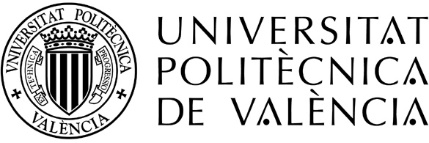 SOL·LICITUD DE CONVALIDACIÓ SOLICITUD DE CONVALIDACIÓN El termini de presentació de sol·licituds finalitza el 15 d'abril de 2018El plazo de presentación de solicitudes finaliza el 15 de abril de 2018Envieu-la emplenada a: convalidacionscapacitacio@upv.esEnviar cumplimentada a: convalidacionscapacitacio@upv.esCOGNOMS I NOM: ________________________________________________________________ DNI: ____________________APELLIDOS Y NOMBRE: ____________________________________________________________ DNI: ____________________EN EL CURS ACTUAL 2017-2018 ESTIC MATRICULAT/ MATRICULADA  AL TÍTOL PROPI D'EXPERT UNIVERSITARI EN COMPETÈNCIA PROFESSIONAL PER A L'ENSENYAMENT EN VALENCIÀ I  ANGLÈSSOL·LICITE: que em convaliden les unitats següents:SOLICITO: que me convaliden las siguientes unidades: El marc comú europeu de referència per a les llengües: incorporació de la dimensió europea en l’educació i els programes europeus en l’àmbit educatiu / El Marco Común Europeo de Referencia para las Lenguas: incorporación de la dimensión europea en la educación y los programas europeos en el ámbito educativo / The Common European Framework of Reference for Languages and the European Language Portfolio: incorporation of the European dimension in education and the European programs in the educational context. El marc legal de l’educació plurilingüe a la Comunitat Valenciana: els programes d'educació plurilingüe / El marco legal de la educación plurilingüe en la Comunidad Valenciana: los programas de educación plurilingüe / The legal framework for the plurilingual education in the Valencian Community: plurilingual education programs. Enfocaments, mètodes, conceptes i terminologia relacionats amb l’aprenentatge de segones llengües / Enfoques, métodos, conceptos y terminología relacionados con el aprendizaje de segundas lenguas / Approaches, methods, concepts and terminology related to second language learning. Enfocaments, mètodes, conceptes i terminologia relacionats amb l’aprenentatge integrat de continguts i llengües (AICL) / Enfoques, métodos, conceptos y terminología relacionados con el aprendizaje integrado de contenidos y lenguas (AICL) / Approaches, methods, concepts and terminology related to Content and Language Integrated Learning (CLIL). Les TIC en el disseny d’activitats per a l’AICL: recursos i fonts / Las TIC en el diseño de actividades para el AICL: recursos i fuentes / Information technologies in the design of CLIL activities: resources.(firma)València, __ d _______ de 2018 								Valencia, __ de _______ de 2018